Obiady w roku szkolnym 2021/2022 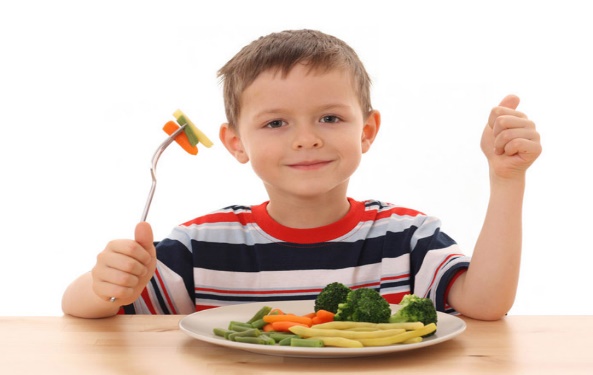 W roku szkolnym 2021/2022 naszą szkołę w dalszym ciągu będzie obsługiwała firma Gastro Team Tomasz Kuranowski z Warszawy.
Zamawiając obiad należy skontaktować się z firmą i podpisać umowę korzystania z obiadów przez Państwa dziecko.Posiłki są wydawane w naczyniach jednorazowych.Kwoty za posiłki:Cały obiad standard- 15.50 złCały obiad dieta-16 zł.Drugie danie standard 12,00 zł.Drugie danie dieta-12,50 zł.Zupa standard i dieta -5 zł.Za posiłki można zapłacić dokonując przelewu na konto:
Gastro Team ul. Parowcowa 18/22a 02-445 Warszawa – Plus Bank S.A.nr rachunku 76 1680 1248 0000 3000 2478 4612Kontakt:Intendent – telefon: 605 511 811Email: brandta@gastroteam.pl Uczniowie spożywają obiady w sali stołówki w godzinach:11:00-11:40 -oddziały przedszkolne11:25-11:45-klasy IV-V ( pierwsza długa przerwa obiadowa)11:45-12:30-klasy I-III rotacyjnie12:30-12:50-klasy VI-VIII ( druga długa przerwa obiadowa)Pory wydawania obiadów mogą ulegać zmianie.